Филиал Муниципального автономного общеобразовательного учреждения«Прииртышская средняя общеобразовательная школа» - «Верхнеаремзянская средняя общеобразовательная школа им.Д.И.Менделеева» 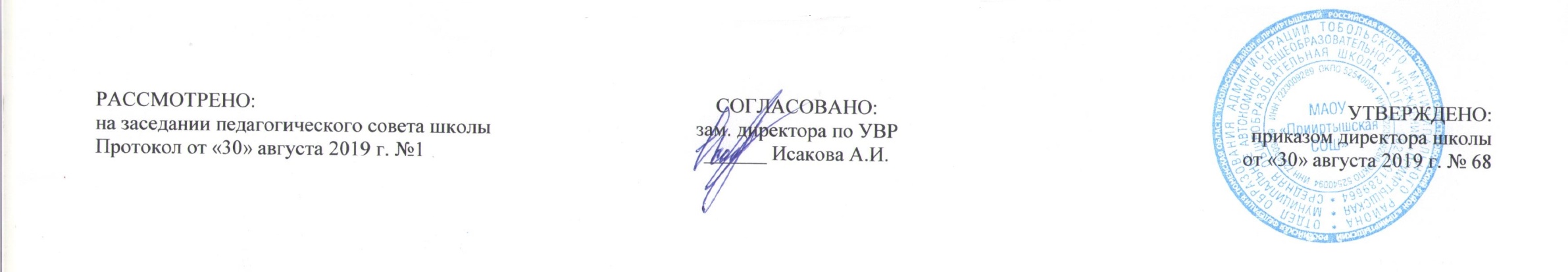 РАБОЧАЯ ПРОГРАММАпо предмету «Профессионально-трудовое обучение»для обучающихся по адаптированной основной общеобразовательной программе ООО для детей с умственной отсталостью (интеллектуальными нарушениями)9 классана 2019-2020 учебный годСоставитель программы: Авазова Л.П.,учитель  биологии высшей квалификационной категорииПояснительная запискаАдаптированная рабочая программа по профессионально-трудовому обучению для 5-9 классов составлена с учетом психофизических особенностей обучающихся с интеллектуальной недостаточностью на основании следующих нормативно-правовых документов:Закон «Об образовании в Российской Федерации» от 29.12.2012 г № 273-ФЗ.Приказ МО РФ от 10.04.2002 г. № 29/2065-п «Об утверждении учебных планов специальных (коррекционных) образовательных учреждений для обучающихся, воспитанников с отклонениями в развитии»;Программа специальных (коррекционных) образовательных учреждений VIII вида для 5-9 классов, под редакцией В.В. Воронковой по предмету « Сельскохозяйственный труд». Издательство М.: «Просвещение», 2008г. Письма МО и науки РФ «О специфике деятельности специальных (коррекционных) учреждений I-VIII видов»Учебный план МАОУ «Прииртышская СОШ»При составлении программы учитывались возрастные и психофизические особенности учащихся, содержание программы отвечает принципам психолого-педагогического процесса и коррекционной направленности обучения и воспитания. Уровень программы- коррекционно-развивающий.Общие цели образования по предмету             Программа составлена по направлению «сельскохозяйственный труд». Программа содержит оптимальный объем сельскохозяйственных знаний и навыков, необходимых для работы в коллективных, фермерских и крестьянских подсобных хозяйствах. Цель – допрофессиональная подготовка учащихся коррекционных школ VIII вида,повышение уровня познавательной активности обучающихся и развитие их способности к осознанной регуляции трудовой деятельности.Основные задачи обучения сельскохозяйственному труду состоят в следующем: овладеть сельскохозяйственными знаниями, трудовыми умениями и навыками, достаточными для работы на производстве; скорректировать недостатки трудовой деятельности; воспитать положительное отношение к труду; содействовать физическому развитию, укреплению их здоровья.Общая характеристика учебного предметаПри составлении программы были учтены принципы последовательности и преемственности обучения, а также сезонность полевых работ. Преподавание базируется на знаниях, получаемых учащимися на занятиях природоведения, естествознания и математики.          Продолжительность обучения составляет пять лет, с пятого по девятый класс. Количество учебных часов  регламентируется учебным планом школы.           Программа 9 класса направлена на закрепление полученных ранее знаний и навыков.Во всех классах с ребятами проводится инструктаж по технике безопасности.Предлагаемые темы не являются строго обязательными. Учитель вправе варьировать их по своему усмотрению исходя из возможностей учеников, местных почвенно-климатических условий, специализации базового предприятия, если таковое имеется. Допустимо варьировать и продолжительность занятий по той или иной теме, объекты самостоятельных работ.           Таким образом, программа не только способствует профориентации и социальной адаптации учащихся, не только развивает их умственный и сенсомоторный потенциал и положительно влияет на личностные свойства, но и открывает учителю широкий простор для творчества, что обычно благотворно сказывается на качестве обучения.Место учебного предмета в учебном планеПрофессионально-трудовое обучение по направлению  «сельскохозяйственный труд» изучается  учащимися с 5 по 9 класс. На его обучение отводится следующее количество часов: 5 класс- 6 часов в неделю, 6 класс- 8 часов в неделю, 7 класс- 10  часов в неделю, 8 класс-  12  часов в неделю, 9 класс – 14 часов в неделю.Основное содержание обученияВводное занятиеОхрана труда. Спецодежда.Овощеводство Уборка урожая томатовОбъект работы. Овощи.Теоретические сведения. Признаки поражения растений томата фитофторой. Сбор плодов томата с пораженных растений. Прогревание этих плодов в горячей воде для предотвращения загнивания. Сбор недозрелых плодов. Оставление плодов на здоровых кустах для получения семян. Дозревание плодов и их переработка.Умение. Хранение помидоров.Практические работы. Раздельный сбор зрелых и недозрелых плодов. Размещение недозрелых плодов для дозревания. Сбор семенных плодов томата, размещение их для полного размягчения в комнатных условиях. Выборка семян из полностью размягченных плодов, промывка и просушка семян.Уборка огурцов-семенниковОбъект работы. Овощи.Теоретические сведения. Внешний вид огурцов, оставленных для получения семян. Сроки уборки и признаки созревания этих огурцов. Приемы хранения огурцов-семенников. Правила извлечения семян.Умение. Хранение огурцов-семенников.Практические работы. Сбор огурцов-семенников до наступления заморозков. Размещение огурцов в комнатных условиях. Наблюдение за состоянием семенников. Извлечение семян (разрез огурцов вдоль) из семенных камер. Промывка и просушка семян.СадоводствоУход за молодым садомОбъект работы. Плодовое дерево.Теоретические сведения. Признаки однолетнего прироста плодового дерева. Заглубление или оголение корневой шейки посаженного плодового дерева. Проверки состояния молодых посадок плодовых деревьев.Практические работы. Осмотр молодых посадок. Замена погибших молодых деревьев новыми саженцами. Рыхление почвы в приствольных кругах и полив (по необходимости). Подсыпка почвы в приствольный круг при оголении корневой шейки. Проверка подвязки саженцев к кольям.Подготовка молодого сада к зимеОбъект работы. Плодовые деревья.Теоретические сведения. Грызуны — вредители молодых посадок плодовых деревьев. Борьба с грызунами. Приспособления для охраны молодых плодовых деревьев от грызунов. Сроки установки защитных приспособлений.Практические работы. Подготовка материала для обвязки стволов саженцев плодовых деревьев к кольям. Обвязка нижней части ствола молодого дерева еловыми ветками или толью. Проверка состояния обвязки через некоторое время.Животноводство Пастьба телятОбъект работы. Теленок.Теоретические сведения. Значение летней и осенней пастьбы животных для укрепления их здоровья и получения высокой продуктивности. Понятие о пастбище. Пастбище для телят. Правила о пастьбе. Поение животных на пастбище. Обращение с животными.Умение. Пастьба телят.Практические работы. Выгон телят на пастбище. Маршрут движения на пастбище и обратно. Наблюдение за телятами во время пастьбы. Предотвращение ухода телят за пределы пастбища. Своевременное возвращение телят с пастбища с соблюдением маршрута движения.Практическое повторениеВиды работы. По выбору: уборка овощей и картофеля, осенний уход за садом, уборка коровника или пастьба животных.Самостоятельная работаПодготовка молодого сада к зиме.Вводное занятие Животноводство Производственная санитария и личная гигиена доярки (дояра)Теоретические сведения. Основные правила производственной санитарии. Использование молочного и моечного отделений фермы строго по назначению. Санитарные требования к содержанию коров в помещении, а также к коровнику и другим отделениям фермы. Личная гигиена доярки (дояра). Спецодежда доярки (дояра), защита рук доярки (дояра) от трещин, царапин и кожных заболеваний. Значение правил личной гигиены для доярки (дояра).Упражнение. Стирка полотенец, халатов и косынок.Выращивание откормочного молодняка крупного рогатого скотаОбъект работы. Корм.Теоретические сведения. Бычки и телочки. Возраст разделения молодняка. Постановка бычка на откорм. Выращивание телок для пополнения дойного стада. Содержание откормочного молодняка. Нормы и рационы кормления. Окончание откорма.Практические работы. Уборка помещения, где содержится откормочный молодняк. Подготовка кормов к употреблению. Раздача кормов согласно рациону и кратности кормления. Поение животных.Устройство доильного аппаратаОбъект работы. Доильный аппарат.Теоретические сведения. Машинное доение коров. Составные части доильного аппарата (доильные стаканы, пульсатор, коллектор, комплект гибких шлангов, доильное ведро с крышкой или устройство для подключения к молокопроводу) и назначение частей. Устройство доильного стакана, пульсатора и коллектора.Экскурсия. Молочно-товарная ферма, отделение машинной дойки коров.Упражнения. Разборка и сборка доильного аппарата. Разборка и сборка доильного стакана. Разборка и сборка пульсатора и коллектора.Практическое повторениеВиды работы. Уборка коровника. Кормление коров. Ручное доение коров. Простейшая переработка молока и уход за молочной посудой.Самостоятельная работаРазборка и сборка доильного аппарата.Вводное занятиеЖивотноводствоКормление и раздой новотельной коровыОбъект работы. Корова.Теоретические сведения. Признаки близкого отела коровы. Кормление коровы накануне отела, сразу после отела и в период раздоя. Понятие о раздое коровы. Кратность доения при раздое. Молозиво и его ценные качества. Необходимость скармливания молозива теленку. Предотвращение воспаления молочной железы (мастита) у коровы. Окончание раздоя.Практические работы. Кормление коровы накануне отела доброкачественным сеном. Поение коровы теплой болтушкой из отрубей сразу после отела. Постепенный ввод сочных и концентрированных кормов. Ежедневный учет молока. Прибавка корма на раздой. Контроль за состоянием вымени. Продолжительность массажа вымени во время раздоя. Признак окончания раздоя (стабильный надой несмотря на продолжающуюся прибавку корма).Уход за телятами в молочный периодОбъект работы. Теленок.Теоретические сведения. Первое кормление теленка молозивом. Кормление теленка в первые 10 дней жизни цельным молоком. Составление схемы выпойки теленка. Постепенная замена цельного молока. Уход за посудой, используемой для кормления теленка молоком.Практические работы. Полив грунта в теплице кипятком, а после его подсыхания — раствором марганцевокислого калия. Натягивание проволоки для подвязки стеблей. Наблюдения за температурой грунта и воздуха. Подготовка рассады огурцов к высадке (обильный полив с легкой подкормкой минеральными удобрениями). Разметка мест посадки рассады, выкопка лунок, полив. Выборка рассады огурцов из горшков с комьями земли. Посадки рассады, полив. Наблюдения за приживаемостью растений. Подвязка стеблей растений с помощью шпагата и проволоки. Систематический полив и опрыскивание растений. Подкормки. Удаление боковых побегов (по необходимости). Наблюдения за началом роста зеленца, признаки зрелости огурца. Съем плодов без повреждения стебля и листьев. Учет урожая.Выращивание огурцов под пленочным укрытиемОбъект работы. Овощи.Теоретические сведения. Пленочное укрытие разных типов, их устройство. Подготовка почвы для выращивания огурцов под пленочным укрытием. Приспособления для подвязки стеблей растений. Сорта огурцов, предназначенные для выращивания под пленочным укрытием. Использование пчелоопыляемых сортов и сортов, не требующих опыления. Тоннельные укрытия, их размеры. Размещение растений под пленочным укрытием. Сроки посева семян огурцов под пленочное укрытие. Уход за посевами.Практические работы. Вскапывание почвы на грядке. Выкопка канавок вдоль грядки, заполнение их навозом или спрессованной соломой. Насыпка в канавки земли, смешанной с перегноем. Установка каркаса, натягивание пленки. После прогрева почвы посев семян огурца в рядки над канавками, полив теплой водой. Прореживание всходов. Систематический полив и подкормка. Подсыпка земли, смешанной с перегноем. При обильном цветении поднятие пленки с южной стороны для привлечения насекомых-опылителей. Подвязка стеблей. Удаление боковых побегов (по необходимости).ЖивотноводствоМашинное доение коров двумя аппаратамиОбъект работы. Корова.Теоретические сведения. Подготовка коров к доению. Рациональный порядок переноса аппаратов при доении. Условия работы доярки при использовании двух доильных аппаратов.Практические работы. Подготовка к доению первой и третьей в ряду коровы. Подключение первого аппарата к молокопроводу, надевание стаканов на вымя первой коровы. Подключение второго аппарата к молокопроводу, надевание стаканов на вымя третьей коровы. Подготовка второй и четвертой коровы к доению. Додаивание первой коровы и перенос первого аппарата к второй корове. Додаивание третьей коровы и перенос (без отключения от молоко-провода) аппарат к четвертой корове. Перенос аппаратов к следующим четырем коровам. По окончании дойки промывки доильных аппаратов и всего молокопровода.Пастьба коровОбъект работы. Коровы.Теоретические сведения. Виды пастбищ (луга, суходолы, лесные пастбища и др.). Вольная и загонная система пастьбы. Естественные и культурные пастбища. Травы, полезные для коров. Ядовитые травы. Порядок выгона коров на пастбище. Правила пастьбы. Поение животных на пастбище. Отдых животных на пастбище.Умение. Пастьба коров.Практические работы. Выгон коров из коровника, прогон по установленному пути. Наблюдение за коровами во время пастьбы. При продолжительной пастьбе подгон коров к водопою и месту отдыха. По окончании пастьбы перегон коров к коровнику.Практическое повторениеВиды работы. По выбору учителя. Вскапывание почвы лопатами, уход за садом, посадка овощей и картофеля, уборка коровника и телятника или кормление коров.Самостоятельная работаПо выбору. Машинное доение коровы одним аппаратом или разметка, посадка рассады огурцов в теплице.Требования к уровню подготовки учащихся по предмету.Учащийся должен знать: способы хранения овощей (лука, корнеплодов); состав земляной смеси; виды минеральных удобрений; основные плодовые деревья; правила укладки навоза; сроки посева семян капусты; виды зеленных овощей; сроки посадки капусты; способы посадки капусты. знать биологические и хозяйственные особенности, районированных сортов основных овощных и цветочно-декоративных культур региона; понятие о севообороте; технологии выращивания двулетних овощных культур на семена; способы размножения многолетних цветочных растений; растительные препараты для борьбы с болезнями и вредителями; правила безопасного труда при работе со средствами защиты растенийУчащийся должен уметь: хранить овощи; распознавать вид минерального удобрения; распознавать вид плодового дерева, плодовой и листовой почки; выращивать рассаду капусты; выращивать капусту; пикировать рассаду; выращивать редис для получения семян. планировать весенние работы на учебно-опытном участке, составлять перечень овощных и цветочно-декоративных культур для выращивания, разрабатывать план их размещения, составлять схемы севооборотов, подготавливать посевной материал и семенники двулетних растений, подготавливать почвы, проводить посев и посадку овощей, посадку корнеклубней георгин, черенкование флокса, размножение растений делением куста, луковицами, полив, рыхление почвы, прореживание всходов, прополка, подкормка растений, зашита от болезней и вредителей. Проводить технологию выращивания выбранных культур, изготовления гербариев, заготовки материала для флористики, консервирования плодов и овощей. Выполнять практические работы Выбор и обоснование темы проекта, поиск недостающей информации, составление плана выполнения проекта, подготовка необходимого посевного или посадочного материала, разработка формыТематическое распределение количества  часовСписок рекомендуемой учебно-методической литературы.Программа. Технология. Сельскохозяйственный труд.5 - 9 класс: учеб. для спец. (коррекц.) образоват. учреждений VIII вида/ Е.А. Ковалёва. – 3-е изд. – М.: Просвящение, 2012г. Пособие для учителя: Методика обучения сельскохозяйственному труду во вспомогательной школе: Пособие для учителя / Е. А. Ковалева. - 2-е изд., перераб. и доп. М. Просвещение 2012г. Ковалева Е.А. Сельскохозяйственный труд: учебник для 5 класса спец.(коррекц.) образовательных учреждений 8 вида. –М.: Просвещение, 2017 г.Ковалева Е.А. Сельскохозяйственный труд: учебник для 6 класса спец.(коррекц.) образовательных учреждений 8 вида. –М.: Просвещение, 2017 г.Ковалева Е.А. Сельскохозяйственный труд: учебник для 7 класса спец.(коррекц.) образовательных учреждений 8 вида. –М.: Просвещение, 2017 г.Ковалева Е.А. Сельскохозяйственный труд: учебник для 8 класса спец.(коррекц.) образовательных учреждений 8 вида. –М.: Просвещение, 2018 г.Ковалева Е.А. Сельскохозяйственный труд: учебник для 9 класса спец.(коррекц.) образовательных учреждений 8 вида. –М.: Просвещение, 2017 гКалендарно-тематическое планирование. 9 класс.Количество часов Всего _476 час; в неделю  14  час.№ темыНаименование темы, раздела.9 класс9 класс№ темыНаименование темы, раздела.всегопрактикум1Введение. Уборка урожая томатов132Уборка огурцов-семенников183Повторение по изученным темам74Уход за молодым садом. 135Уборка урожая овощей96Подготовка молодого сада к зиме. 197Повторение изученных тем178Пастьба телят. 159Повторение изученных тем510 Производственная, санитарная и личная гигиена доярки.1611Выращивание откормочного молодняка КРС2012Механизация доения коров2813Повторение изученных тем2714Кормление и раздой нетельной коровы2215Уход за телятами в молочный период.1916Машинное доение коровы. 1417Повторение изученных тем2318Выращивание рассады огурцов для теплицы1519Повторение изученных тем1020Формирование кроны молодого плодового дерева2221Повторение изученных тем1322Выращивание огурцов в весенней теплице1923Выращивание огурцов под пленочным укрытием2024Повторение изученных тем2125Машинное доение коров двумя аппаратами1226Пастьба коров. Повторение1427Лошади. 1128Подготовка к экзамену33Всего часовВсего часов476№ урока№ урокаНазвание раздела, темы.Название раздела, темы.Всего часовВсего часовВсего часовПракт. работысроки11Вводное занятиеВводное занятие111Охрана труда. Спецодежда.Охрана труда. Спецодежда.Овощеводство.Овощеводство.Уборка урожая томатов.Уборка урожая томатов.1313132.2.Признаки поражения растений.Признаки поражения растений.33Раздельный сбор зрелых и недозрелых плодов.Раздельный сбор зрелых и недозрелых плодов.44Сбор плодов томата с пораженных плодовСбор плодов томата с пораженных плодов55Размещение недозрелых плодов для дозревания.Размещение недозрелых плодов для дозревания.66Сбор семенных плодов томатаСбор семенных плодов томата77Сбор недозрелых плодов томатаСбор недозрелых плодов томата88Самостоятельная работа по теме «Уборка урожая томатов»Самостоятельная работа по теме «Уборка урожая томатов»99 Работа над ошибками.Сбор плодов томата Работа над ошибками.Сбор плодов томата1010Оставление плодов на здоровых кустахОставление плодов на здоровых кустах1111Выборка семян из плодов, промывка, просушка.Выборка семян из плодов, промывка, просушка.1212Дозревание плодов и их переработкаДозревание плодов и их переработка1313Закрепление пройденного материалаЗакрепление пройденного материала1414Контрольное тестирование по теме «Уборка урожая томатов»Контрольное тестирование по теме «Уборка урожая томатов»Уборка огурцов-семенниковУборка огурцов-семенников1818181515 Работа над ошибками.Внешний вид огурцов, оставленных для получения семян Работа над ошибками.Внешний вид огурцов, оставленных для получения семян1616Сбор огурцов-семянСбор огурцов-семян1717Сроки уборки и признаки созревания этих огурцовСроки уборки и признаки созревания этих огурцов1818Практическая работа в свинарнике. Уход за животнымиПрактическая работа в свинарнике. Уход за животными1919Приемы хранения огурцов-семянПриемы хранения огурцов-семян2020Правила извлечения семянПравила извлечения семян2121Извлечение семян из семенных камерИзвлечение семян из семенных камер2222Самостоятельная работа по теме «Уборка огурцов-семенников»Самостоятельная работа по теме «Уборка огурцов-семенников»2323 Работа над ошибками.Промывка и просушка семян Работа над ошибками.Промывка и просушка семян2424Уборка овощейУборка овощей2525Уборка овощейУборка овощей2626Уборка овощейУборка овощей2727Уборка овощейУборка овощей2828Уборка овощейУборка овощей2929Уборка овощейУборка овощей3030Уборка капустыУборка капусты3131Уборка капустыУборка капусты3232Уборка капустыУборка капустыПовторение по изученным темам.Повторение по изученным темам.7773333Повторение. Признаки здоровых и больных клубнейПовторение. Признаки здоровых и больных клубней3434Повторение. Отличие здоровых клубней от больных.Повторение. Отличие здоровых клубней от больных.3535Повторение. Свинья как домашнее животное.Повторение. Свинья как домашнее животное.3636Повторение. Виды свиней.Повторение. Виды свиней.3737Повторение. Особенности внешнего строения свиньиПовторение. Особенности внешнего строения свиньи3838Повторение. Сроки посадки картофеля.Повторение. Сроки посадки картофеля.3939Повторение. Правила посадки картофеляПовторение. Правила посадки картофеляСадоводствоСадоводствоУход за молодым садом. Уход за молодым садом. 1313134040Признаки однолетнего прироста плодового дереваПризнаки однолетнего прироста плодового дерева4141Осмотр молодых посадокОсмотр молодых посадок4242Заглубление или оголение корневой системы посаженного дереваЗаглубление или оголение корневой системы посаженного дерева4343Замена погибших молодых деревьев новыми саженцамиЗамена погибших молодых деревьев новыми саженцами4444Уход за животнымиУход за животными4545Проверка состояния молодых посадок плодовых деревьевПроверка состояния молодых посадок плодовых деревьев4646Уход за животнымиУход за животными4747Рыхление почвы в приствольных кругахРыхление почвы в приствольных кругах4848Кормление животныхКормление животных4949Проверка подвязки саженцев к кольямПроверка подвязки саженцев к кольям5050Уход за животнымиУход за животными5151Самостоятельная работа по теме «Уход за молодым садом»Самостоятельная работа по теме «Уход за молодым садом»5252 Работа над ошибками.Уход за животными Работа над ошибками.Уход за животнымиУборка урожая овощейУборка урожая овощей9995353Уборка капустыУборка капусты5454Уборка капустыУборка капусты5555Уборка капустыУборка капусты5656Уборка капустыУборка капусты5757Уборка капустыУборка капусты5858Уборка капустыУборка капусты5959Уборка капустыУборка капусты6060Уборка капустыУборка капусты6161Уборка листьев капустыУборка листьев капустыПодготовка молодого сада к зиме. Подготовка молодого сада к зиме. 1919196262Грызуны- вредители молодых посадок плодовых деревьевГрызуны- вредители молодых посадок плодовых деревьев6363Подготовка материала для подвязки стволовПодготовка материала для подвязки стволов6464Борьба с грызунамиБорьба с грызунами6565Уход и кормление животныхУход и кормление животных6666Приспособления для охраны молодых плодовых деревьев от грызуновПриспособления для охраны молодых плодовых деревьев от грызунов6767Подвязка нижних частей ствола лапникаПодвязка нижних частей ствола лапника6868Уход за животнымиУход за животными6969Самостоятельная работа по теме «Подготовка молодого сада к зиме»Самостоятельная работа по теме «Подготовка молодого сада к зиме»7070 Работа над ошибками.Проверка состояния подвязки Работа над ошибками.Проверка состояния подвязки7171Уход за животнымиУход за животными7272Сроки установки защитных приспособленийСроки установки защитных приспособлений7373Уход за садомУход за садом7474Уход за животнымиУход за животными7575Уход за садомУход за садом7676Уход за животнымиУход за животными7777Уход за садомУход за садом7878Уход за животнымиУход за животными7979Самостоятельная по теме «Подготовка молодого сада к зиме»Самостоятельная по теме «Подготовка молодого сада к зиме»8080 Работа над ошибками.Уход за животными Работа над ошибками.Уход за животнымиПовторение по изученным темамПовторение по изученным темам1717178181Повторение. Виды посадки картофеляПовторение. Виды посадки картофеля8282Повторение. Гребневый способ посадки картофеля.Повторение. Гребневый способ посадки картофеля.8383Повторение. Безгребневый способ посадки картофеляПовторение. Безгребневый способ посадки картофеля8484Повторение. Корма для кроликовПовторение. Корма для кроликов8585Повторение. Грубые корма для кроликов.Повторение. Грубые корма для кроликов.8686Повторение. Сочные корма для кроликов.Повторение. Сочные корма для кроликов.8787Повторение Концентрированные корма для кроликов.Повторение Концентрированные корма для кроликов.8888Повторение. Кратность кормление кроликов.Повторение. Кратность кормление кроликов.8989Повторение. Меры борьбы с колорадским жуком.Повторение. Меры борьбы с колорадским жуком.9090Повторение. Цикл развитие колорадского жука.Повторение. Цикл развитие колорадского жука.9191Повторение. Требования, предъявляемые к свинарнику.Повторение. Требования, предъявляемые к свинарнику.9292Повторение. Вентиляция, навоза удаление  в свинарникеПовторение. Вентиляция, навоза удаление  в свинарнике9393Повторение.Повторение.9494Повторение. Виды органических удобренийПовторение. Виды органических удобрений9595Повторение. Виды навоза.Повторение. Виды навоза.9696Повторение. Торф как органическое удобрениеПовторение. Торф как органическое удобрение9797Повторение. Компост как органическое удобрениеПовторение. Компост как органическое удобрениеЖивотноводствоЖивотноводствоПастьба телят. Пастьба телят. 1515159898Значение летней и осенней пастьбы животных для укрепления их здоровья.Значение летней и осенней пастьбы животных для укрепления их здоровья.9999Выгон телят на пастбище.Выгон телят на пастбище.100100Понятие о пастбище.Понятие о пастбище.101101Уход за животными.Уход за животными.102102Маршрут движения на пастбище и обратно.Маршрут движения на пастбище и обратно.103103Уход за животными.Уход за животными.104104Пастбище для телят.Пастбище для телят.105105Уход за животными.Уход за животными.106106Наблюдение за телятами во время пастьбы.Наблюдение за телятами во время пастьбы.107107Уход за животными.Уход за животными.108108Правило о пастьбе.Правило о пастьбе.109109Предотвращение ухода телят за пределы пастбища.Предотвращение ухода телят за пределы пастбища.110110Поение животных на пастбище.Поение животных на пастбище.111111Обращение с животными.Обращение с животными.112112Тестирование по теме «Пастьба телят».Работа над ошибками.Тестирование по теме «Пастьба телят».Работа над ошибками.Повторение изученных тем.Повторение изученных тем.555113113Повторение. Устройство крольчатника в  крестьянском хозяйствеПовторение. Устройство крольчатника в  крестьянском хозяйстве114114Повторение. Устройство крольчатника в коллективном хозяйствеПовторение. Устройство крольчатника в коллективном хозяйстве115115Повторение. Санитарные требования к крольчатнику.Повторение. Санитарные требования к крольчатнику.116116Повторение. Подсобные помещения крольчатникаПовторение. Подсобные помещения крольчатника117117Повторение. Польза овощей.Повторение. Польза овощей.ЖивотноводствоЖивотноводство Производственная, санитарная и личная гигиена доярки. Производственная, санитарная и личная гигиена доярки.161616118118Основные правила производственной санитарии.Основные правила производственной санитарии.119119Уход за животнымиУход за животными120120Использование молочного и моечного отделений фермы строго по назначению.Использование молочного и моечного отделений фермы строго по назначению.121121Уход за животнымиУход за животными122122Санитарные требования к содержанию коров в помещении, а также к коровнику и др. отделениям фермы.Санитарные требования к содержанию коров в помещении, а также к коровнику и др. отделениям фермы.123123Уход за животнымиУход за животными124124Личная гигиена доярки.Личная гигиена доярки.125125Уход за животнымиУход за животными126126Самостоятельная работа по теме «Производственная, санитарная и личная гигиена доярки»Самостоятельная работа по теме «Производственная, санитарная и личная гигиена доярки»127127 Работа над ошибками. Спецодежда доярки. Работа над ошибками. Спецодежда доярки.128128Уход за животнымиУход за животными129129Защита рук доярки.Защита рук доярки.130130Уход за животнымиУход за животными131131Значение правил личной гигиены.Значение правил личной гигиены.132132Уход за животнымиУход за животными133133Контрольное тестирование по теме «Производственная, санитарная и личная гигиена доярки»Контрольное тестирование по теме «Производственная, санитарная и личная гигиена доярки»Выращивание откормочного молодняка крупного рогатого скота. Выращивание откормочного молодняка крупного рогатого скота. 202020134134 Работа над ошибками.Бычки и телочки. Работа над ошибками.Бычки и телочки.135135Уборка помещения, где содержится откормочный молодняк.Уборка помещения, где содержится откормочный молодняк.136136Возраст разделения молоднякаВозраст разделения молодняка137137Уборка помещения, где содержится откормочный молодняк.Уборка помещения, где содержится откормочный молодняк.138138Постановка бычка на откормПостановка бычка на откорм139139Подготовка кормов к употреблениюПодготовка кормов к употреблению140140Подготовка кормов к употреблениюПодготовка кормов к употреблениюПодготовка кормов к употреблениюПодготовка кормов к употреблению141141Выращивание тёлок для пополнения дойного стадаВыращивание тёлок для пополнения дойного стадаВыращивание тёлок для пополнения дойного стадаВыращивание тёлок для пополнения дойного стада142142Содержание откормочного молоднякаСодержание откормочного молоднякаСодержание откормочного молоднякаСодержание откормочного молодняка143143Раздача кормовРаздача кормовРаздача кормовРаздача кормов144144Самостоятельная работа по теме «Выращивание откормочного молодняка крупного рогатого скота»Самостоятельная работа по теме «Выращивание откормочного молодняка крупного рогатого скота»Самостоятельная работа по теме «Выращивание откормочного молодняка крупного рогатого скота»Самостоятельная работа по теме «Выращивание откормочного молодняка крупного рогатого скота»145145 Работа над ошибками.Содержание откормочного молодняка Работа над ошибками.Содержание откормочного молодняка Работа над ошибками.Содержание откормочного молодняка Работа над ошибками.Содержание откормочного молодняка146146Поение животныхПоение животныхПоение животныхПоение животных147147Нормы и рационы кормленияНормы и рационы кормленияНормы и рационы кормленияНормы и рационы кормления148148Раздача кормовРаздача кормовРаздача кормовРаздача кормов149149Уборка помещений, где содержится молоднякУборка помещений, где содержится молоднякУборка помещений, где содержится молоднякУборка помещений, где содержится молодняк150150Окончание откормаОкончание откормаОкончание откормаОкончание откорма151151Кормление животныхКормление животныхКормление животныхКормление животных152152Повторение по теме «Выращивание откормочного молодняка крупного рогатого скота»Повторение по теме «Выращивание откормочного молодняка крупного рогатого скота»Повторение по теме «Выращивание откормочного молодняка крупного рогатого скота»Повторение по теме «Выращивание откормочного молодняка крупного рогатого скота»153153Контрольная работа по теме «Выращивание откормочного молодняка крупного рогатого скота»Контрольная работа по теме «Выращивание откормочного молодняка крупного рогатого скота»Контрольная работа по теме «Выращивание откормочного молодняка крупного рогатого скота»Контрольная работа по теме «Выращивание откормочного молодняка крупного рогатого скота»Механизация доения коровМеханизация доения коровМеханизация доения коровМеханизация доения коров2828154154 Работа над ошибками.Машинное доение коров Работа над ошибками.Машинное доение коров Работа над ошибками.Машинное доение коров Работа над ошибками.Машинное доение коров155155Уход за животнымиУход за животнымиУход за животнымиУход за животными156156Составные части доильного аппаратаСоставные части доильного аппаратаСоставные части доильного аппаратаСоставные части доильного аппарата157157Закрепление пройденного материала по теме «Составные части доильного аппарата»Закрепление пройденного материала по теме «Составные части доильного аппарата»Закрепление пройденного материала по теме «Составные части доильного аппарата»Закрепление пройденного материала по теме «Составные части доильного аппарата»158158Уход за животнымиУход за животнымиУход за животнымиУход за животными159159Назначение частей доильного аппаратаНазначение частей доильного аппаратаНазначение частей доильного аппаратаНазначение частей доильного аппарата160160Кормление животныхКормление животныхКормление животныхКормление животных161161Экскурсия: МТФЭкскурсия: МТФЭкскурсия: МТФЭкскурсия: МТФ162162Экскурсия: МТФЭкскурсия: МТФЭкскурсия: МТФЭкскурсия: МТФ163163Экскурсия: МТФЭкскурсия: МТФЭкскурсия: МТФЭкскурсия: МТФ164164Устройство доильного стаканаУстройство доильного стаканаУстройство доильного стаканаУстройство доильного стакана165165Устройство пульсатораУстройство пульсатораУстройство пульсатораУстройство пульсатора166166Кормление животныхКормление животныхКормление животныхКормление животных167167Уход за животнымиУход за животнымиУход за животнымиУход за животными168168Устройство пульсатораУстройство пульсатораУстройство пульсатораУстройство пульсатора169169Кормление животныхКормление животныхКормление животныхКормление животных170170Уход за животнымиУход за животнымиУход за животнымиУход за животными171171Разборка и сборка доильного аппаратаРазборка и сборка доильного аппаратаРазборка и сборка доильного аппаратаРазборка и сборка доильного аппарата172172Кормление животныхКормление животныхКормление животныхКормление животных173173Разборка и сборка доильного стаканаРазборка и сборка доильного стаканаРазборка и сборка доильного стаканаРазборка и сборка доильного стакана174174Уход за животныхУход за животныхУход за животныхУход за животных175175Разборка и сборка пульсатораРазборка и сборка пульсатораРазборка и сборка пульсатораРазборка и сборка пульсатора176176Разборка и сборка коллектораРазборка и сборка коллектораРазборка и сборка коллектораРазборка и сборка коллектора177177Самостоятельная работа по теме «Устройство доильного аппарата»Самостоятельная работа по теме «Устройство доильного аппарата»Самостоятельная работа по теме «Устройство доильного аппарата»Самостоятельная работа по теме «Устройство доильного аппарата»178178 Работа над ошибками.Разборка и сборка доильного аппарата Работа над ошибками.Разборка и сборка доильного аппарата Работа над ошибками.Разборка и сборка доильного аппарата Работа над ошибками.Разборка и сборка доильного аппарата179179Уход за животнымиУход за животнымиУход за животнымиУход за животными180180Уход за животнымиУход за животнымиУход за животнымиУход за животными181181Уход за животнымиУход за животнымиУход за животнымиУход за животнымиПовторение изученных темПовторение изученных темПовторение изученных темПовторение изученных тем27182182Повторение. Достоинство овощей как источник витаминов.Повторение. Достоинство овощей как источник витаминов.Повторение. Достоинство овощей как источник витаминов.Повторение. Достоинство овощей как источник витаминов.183183Повторение. Виды кормов для свинейПовторение. Виды кормов для свинейПовторение. Виды кормов для свинейПовторение. Виды кормов для свиней184184Повторение. Сочные корма для свинейПовторение. Сочные корма для свинейПовторение. Сочные корма для свинейПовторение. Сочные корма для свиней185185Повторение. Концентрированные корма для свинейПовторение. Концентрированные корма для свинейПовторение. Концентрированные корма для свинейПовторение. Концентрированные корма для свиней186186Повторение. Витаминные и минеральные подкормки для свинейПовторение. Витаминные и минеральные подкормки для свинейПовторение. Витаминные и минеральные подкормки для свинейПовторение. Витаминные и минеральные подкормки для свиней187187Повторение. Питательные вещества в корме.Повторение. Питательные вещества в корме.Повторение. Питательные вещества в корме.Повторение. Питательные вещества в корме.188188Повторение. Комбинированные корма для свинейПовторение. Комбинированные корма для свинейПовторение. Комбинированные корма для свинейПовторение. Комбинированные корма для свиней189189Повторение. Отходы технических производств как корм для свиней.Повторение. Отходы технических производств как корм для свиней.Повторение. Отходы технических производств как корм для свиней.Повторение. Отходы технических производств как корм для свиней.190190Повторение. Весенняя подготовка почвы для посадки корнеплодов.Повторение. Весенняя подготовка почвы для посадки корнеплодов.Повторение. Весенняя подготовка почвы для посадки корнеплодов.Повторение. Весенняя подготовка почвы для посадки корнеплодов.191191Повторение. Сроки посева корнеплодов.Повторение. Сроки посева корнеплодов.Повторение. Сроки посева корнеплодов.Повторение. Сроки посева корнеплодов.192192Повторение. Подготовка почвы для посева зеленных овощей.Повторение. Подготовка почвы для посева зеленных овощей.Повторение. Подготовка почвы для посева зеленных овощей.Повторение. Подготовка почвы для посева зеленных овощей.193193193Повторение. Сроки посева зеленных овощейПовторение. Сроки посева зеленных овощей194194194Бычки и телочки.Бычки и телочки.195195195Повторение Сроки уборки огурцовПовторение Сроки уборки огурцов196196196Повторение. Признаки созревание огурцовПовторение. Признаки созревание огурцов197197197Повторение. Особенности двулетних растении.Повторение. Особенности двулетних растении.198198198Повторение. Капуста – двулетнее растение.Повторение. Капуста – двулетнее растение.199199199Повторение. Корнеплоды двулетние растения.Повторение. Корнеплоды двулетние растения.200200200Повторение. Норма кормление свиноматки.Повторение. Норма кормление свиноматки.201201201Повторение Рацион кормление свиноматкиПовторение Рацион кормление свиноматки202202202Повторение. Уход за свиноматкой перед опоросом.Повторение. Уход за свиноматкой перед опоросом.203203203Повторение. Уход за свиноматкой после опоросаПовторение. Уход за свиноматкой после опороса204204204Повторение. Способы хранение корнеплодовПовторение. Способы хранение корнеплодов205205205Повторение. Сортировка корнеплодов.Повторение. Сортировка корнеплодов.206206206Повторение. К.Р.С.Повторение. К.Р.С.207207207Повторение Виды К.Р.С.Повторение Виды К.Р.С.208208208Повторение. Особенности К.Р.С.Повторение. Особенности К.Р.С.ЖивотноводствоЖивотноводствоКормление и раздой новотельной коровы. Кормление и раздой новотельной коровы. 2222209209209Признаки близкого отёла коровыПризнаки близкого отёла коровы210210210Кормление коровы доброкачественным сеномКормление коровы доброкачественным сеном211211211Кормление коровы накануне отелаКормление коровы накануне отела212212212Поение коровы после отёлаПоение коровы после отёла213213213Уход за животнымиУход за животными214214214Понятие о раздое коровПонятие о раздое коров215215215Постепенное введение сочных и концентрированных кормовПостепенное введение сочных и концентрированных кормов216216216Кратность доение при раздоеКратность доение при раздое217217217Ежедневный учёт молокаЕжедневный учёт молока218218218Молозиво и его ценные качестваМолозиво и его ценные качества219219219Прибавка корма на раздойПрибавка корма на раздой220220220Необходимость скармливания молозива телёнкуНеобходимость скармливания молозива телёнку221221221Контроль за состоянием вымениКонтроль за состоянием вымени222222222Предотвращение воспаления молочных желёзПредотвращение воспаления молочных желёз223223223Продолжительность массажа вымениПродолжительность массажа вымени224224224Окончание раздояОкончание раздоя225225225Проверочная работа по теме «Кормление и раздой новотельной коровы»Проверочная работа по теме «Кормление и раздой новотельной коровы»226226226Признаки окончания раздояПризнаки окончания раздоя227227227Уход за животнымиУход за животными228228228Повторение пройденногоПовторение пройденного229229229Контрольное тестирование по теме «Раздой новотельной коровы»Контрольное тестирование по теме «Раздой новотельной коровы»230230230 Работа над ошибками.Уход за животными Работа над ошибками.Уход за животнымиУход за телятами в молочный период. Повторение.Уход за телятами в молочный период. Повторение.1919231231231Первое кормление теленка молоком.Первое кормление теленка молоком.232232232Обтирание новорожденного теленка соломенными жгутами.Обтирание новорожденного теленка соломенными жгутами.233233233Кормление теленка в первые 10 дней жизни.Кормление теленка в первые 10 дней жизни.234234234Размещение в индивидуальной клетке.Размещение в индивидуальной клетке.235235235Составление схемы выпойки теленка.Составление схемы выпойки теленка.236236236Поение молоком из поилки, обтирание чистым полотенцемПоение молоком из поилки, обтирание чистым полотенцем237237237Постепенная замена цельного молока.Постепенная замена цельного молока.238238238Мытье поилки горячим раствором соды.Мытье поилки горячим раствором соды.239239239Уход за посудой.Уход за посудой.240240240Дальнейшее поение теленка по схеме.Дальнейшее поение теленка по схеме.241241241Проверочная работа по теме «Уход за телятами в молочный период.»Проверочная работа по теме «Уход за телятами в молочный период.»242242242 Работа над ошибками. Приучение теленка к поеданию сена. Работа над ошибками. Приучение теленка к поеданию сена.243243243Смена подстилки в клетке.Смена подстилки в клетке.244244244Содержание теленка в молочный период.Содержание теленка в молочный период.245245245Подвязывание пучков сена к стенкам клетки.Подвязывание пучков сена к стенкам клетки.246246246Перевод теленка в групповой станок.Перевод теленка в групповой станок.247247247Чистка станка.Чистка станка.248248248Уход за телятами, содержащимися в индивидуальных и групповых станках.Уход за телятами, содержащимися в индивидуальных и групповых станках.249249249Контрольная работа по теме «Уход за телятами в молочный период» Контрольная работа по теме «Уход за телятами в молочный период» Машинное доение коровы. Машинное доение коровы. 1414250250250 Работа над ошибками.Механизация доения коров. Работа над ошибками.Механизация доения коров.251251251Подготовка доильного аппарата к работе.Подготовка доильного аппарата к работе.252252252Общие представления о доильной установке.Общие представления о доильной установке.253253253Подготовка коровы к доению.Подготовка коровы к доению.254254254Доение с помощью переносимого доильного аппарата и доение в молокопровод.Доение с помощью переносимого доильного аппарата и доение в молокопровод.255255255Надевание доильных станков.Надевание доильных станков.256256256Основная и вспомогательные операции при машинном доении.Основная и вспомогательные операции при машинном доении.257257257Наблюдение за процессом дойки.Наблюдение за процессом дойки.258258258Правила надевания и съемки доильного станка.Правила надевания и съемки доильного станка.259259259Частичная разборка, промывка доильного аппарата.Частичная разборка, промывка доильного аппарата.260260260Правила включения доильного аппарата.Правила включения доильного аппарата.261261261Признаки окончания дойки.Признаки окончания дойки.262262262Машинное додаивание.Машинное додаивание.263263263Самостоятельная работа по теме Машинное доение коровы.Самостоятельная работа по теме Машинное доение коровы.Повторение изученных темПовторение изученных тем2323264264264 Работа над ошибками. Повторение Правила посадки гороха Работа над ошибками. Повторение Правила посадки гороха265265265Повторение. Правило отбора семян гороха для посева.Повторение. Правило отбора семян гороха для посева.266266266Повторение. Санитарные требования к содержанию коров на ферме.Повторение. Санитарные требования к содержанию коров на ферме.267267267Повторение. Санитарные требования к содержанию коров в личном хозяйствеПовторение. Санитарные требования к содержанию коров в личном хозяйстве268268268Повторение. Правила ухода за растениями огурецПовторение. Правила ухода за растениями огурец269269269Повторение. Требование к теплице для выращивание огурцаПовторение. Требование к теплице для выращивание огурца270270270Повторение. Оборудование коровника в личном хозяйстве.Повторение. Оборудование коровника в личном хозяйстве.271271271Повторение. Условия для выращивания здоровой рассады капусты.Повторение. Условия для выращивания здоровой рассады капусты.272272272Повторение. Правила техники безопасности при раздаче кормовПовторение. Правила техники безопасности при раздаче кормов273273273Повторение Правила техники безопасности при уборке коровникаПовторение Правила техники безопасности при уборке коровника274274274Повторение Правила техники безопасности при выпуске коров на пастбищеПовторение Правила техники безопасности при выпуске коров на пастбище275275275Повторение. Вредители капусты.Повторение. Вредители капусты.276276276Повторение. Болезни капустыПовторение. Болезни капусты277277277Повторение. Меры борьбы с вредителями капусты.Повторение. Меры борьбы с вредителями капусты.278278278Повторение Меры борьбы с болезнями.Повторение Меры борьбы с болезнями.279279279Повторение. Инструменты и приспособление для чистки коров.Повторение. Инструменты и приспособление для чистки коров.280280280Повторение. Правило Т.Б.при чистке коровы.Повторение. Правило Т.Б.при чистке коровы.281281281Повторение. Виды ручного сельхоз-инвентаря .Повторение. Виды ручного сельхоз-инвентаря .282282282Повторение. Техника безопасности при работе сельхоз -инвентарем.Повторение. Техника безопасности при работе сельхоз -инвентарем.283283283Повторение. Виды кормов для коров.Повторение. Виды кормов для коров.284284284Повторение Грубые корма для коровПовторение Грубые корма для коров285285285Повторение Сочные корма для коровПовторение Сочные корма для коров286286286Повторение Концентрированные корма для коров.Повторение Концентрированные корма для коров.Овощеводство.Овощеводство.Выращивание рассады огурцов для теплицы. Повторение.Выращивание рассады огурцов для теплицы. Повторение.1515287287287Сорта и гибриды огурцов для теплицы.Сорта и гибриды огурцов для теплицы.288288288Подготовка земляной смеси.Подготовка земляной смеси.289289289Пчелоопыляемые сортаПчелоопыляемые сорта290290290Подготовка горшков из бумажных стаканчиков.Подготовка горшков из бумажных стаканчиков.291291291Гибриды, не требующие опыления.Гибриды, не требующие опыления.292292292Заполнение стаканов земляной смесью.Заполнение стаканов земляной смесью.293293293Современные гибриды- небольшой величины.Современные гибриды- небольшой величины.294294294Полив смеси холодной водой.Полив смеси холодной водой.295295295Сроки посева семян огурцов.Сроки посева семян огурцов.296296296Замачивание семян огурцов в растворе  марганца.Замачивание семян огурцов в растворе  марганца.297297297Раскладка семян в горшки или стаканы.Раскладка семян в горшки или стаканы.298298298Условия, необходимые для получения здоровой рассады.Условия, необходимые для получения здоровой рассады.299299299Наблюдение за всходами.Наблюдение за всходами.300300300Умеренный полив теплой водой.Умеренный полив теплой водой.301301301Контрольная работа по теме Выращивание рассады огурцов для теплицы.Контрольная работа по теме Выращивание рассады огурцов для теплицы.Повторение изученных темПовторение изученных тем1010302302302 Работа над ошибками.Повторение. Характеристика кормов для коров Работа над ошибками.Повторение. Характеристика кормов для коров303303303Повторение. Строение вымени коровыПовторение. Строение вымени коровы304304304Повторение. Подготовка коровы к доениюПовторение. Подготовка коровы к доению305305305Повторение. Виды ягодных кустарниковПовторение. Виды ягодных кустарников306306306Повторение. Способы размножение ягодных кустарников.Повторение. Способы размножение ягодных кустарников.307307307Повторение Сроки посадки  ягодных кустарниковПовторение Сроки посадки  ягодных кустарников308308308Повторение. Овцы и козы в крестьянских хозяйствахПовторение. Овцы и козы в крестьянских хозяйствах309309309Повторение. Местные породы овец и козПовторение. Местные породы овец и коз310310310Повторение. Устройство скотного двора для овец.Повторение. Устройство скотного двора для овец.311311311Повторение. Строение теплицы.Повторение. Строение теплицы.Садоводство.Садоводство.Формирование кроны молодого плодового дерева. Повторение.Формирование кроны молодого плодового дерева. Повторение.2222312312312Формирование кроны молодого плодового дереваФормирование кроны молодого плодового дерева313313313Скелетные  ветвиСкелетные  ветви314314314Обрастающие ветвиОбрастающие ветви315315315Формы кроны дерева.Формы кроны дерева.316316316Кормление животныхКормление животных317317317Способы обрезки ветвей у дерева.Способы обрезки ветвей у дерева.318318318Уход за животнымиУход за животными319319319Обрезка и укорачивание ветвей.Обрезка и укорачивание ветвей.320320320Уход за животнымиУход за животными321321321Влияние обрезки ветвей на урожайВлияние обрезки ветвей на урожай322322322Проверочная работа по теме Формирование кроны молодого плода дерева. Проверочная работа по теме Формирование кроны молодого плода дерева. 323323323 Работа над ошибками. Внешние ростовые почки. Работа над ошибками. Внешние ростовые почки.324324324Внутренние ростовые почкиВнутренние ростовые почки325325325Обрезка на почку.Обрезка на почку.326326326Уход за животнымиУход за животными327327327Инструменты для обрезки древесных ветокИнструменты для обрезки древесных веток328328328Правила безопасного обращения с инструментами.Правила безопасного обращения с инструментами.329329329Обрезка и укорачивание ветвей плодовых деревьев.Обрезка и укорачивание ветвей плодовых деревьев.330330330Контрольная работа по теме «Формирование кроны молодого плодового дерева»Контрольная работа по теме «Формирование кроны молодого плодового дерева»331331331 Работа над ошибками. Кормление животных Работа над ошибками. Кормление животных332332332Посев семян огурцов на рассаду.Посев семян огурцов на рассаду.333333333Уход за рассадой.Уход за рассадой.Повторение изученных темПовторение изученных тем1313334334334Повторение Виды теплицПовторение Виды теплиц335335335Повторение Значение теплицПовторение Значение теплиц336336336Повторение. Виды парников.Повторение. Виды парников.337337337Повторение Строение парникаПовторение Строение парника338338338Повторение Назначение парникаПовторение Назначение парника339339339Повторение Состав почвенного грунта для парникаПовторение Состав почвенного грунта для парника340340340Повторение Сроки посадки зимнего чеснокаПовторение Сроки посадки зимнего чеснока341341341Повторение Подготовка посадочного материала чеснока.Повторение Подготовка посадочного материала чеснока.342342342Повторение. Признаки болезни фитофтораПовторение. Признаки болезни фитофтора343343343Повторение. Меры борьбы с фитофторойПовторение. Меры борьбы с фитофторой344344344Повторение. Правило ручного доение коровыПовторение. Правило ручного доение коровы345345345Повторение. Скорость доение коровыПовторение. Скорость доение коровы346346346Повторение. Условия выращивание салата кочанногоПовторение. Условия выращивание салата кочанногоОвощеводство.Овощеводство.Овощеводство.Выращивание огурцов в весенней теплице. Повторение.Выращивание огурцов в весенней теплице. Повторение.Выращивание огурцов в весенней теплице. Повторение.191919347Виды весенней теплицы.Виды весенней теплицы.Виды весенней теплицы.348Полив грунта в теплице кипятком, марганцем.Полив грунта в теплице кипятком, марганцем.Полив грунта в теплице кипятком, марганцем.349Оборудование весенней теплицы.Оборудование весенней теплицы.Оборудование весенней теплицы.350Натягивание проволоки для подвязки стеблей.Натягивание проволоки для подвязки стеблей.Натягивание проволоки для подвязки стеблей.351Способы обеззараживания и смены грунта в теплице.Способы обеззараживания и смены грунта в теплице.Способы обеззараживания и смены грунта в теплице.352Подготовка рассады огурцов к высадке.Подготовка рассады огурцов к высадке.Подготовка рассады огурцов к высадке.353Подготовка теплицы к новому сезону. Обогрев.Подготовка теплицы к новому сезону. Обогрев.Подготовка теплицы к новому сезону. Обогрев.354Разметка мест посадки рассады, выкопка лунок, полив.Разметка мест посадки рассады, выкопка лунок, полив.Разметка мест посадки рассады, выкопка лунок, полив.355Сроки высадки рассады огурцов в теплицу.Сроки высадки рассады огурцов в теплицу.Сроки высадки рассады огурцов в теплицу.356Выборка рассады огурцов из горшков с комьями земли.Выборка рассады огурцов из горшков с комьями земли.Выборка рассады огурцов из горшков с комьями земли.357Самостоятельная работа по теме Выращивание огурцов в весенней теплице.Самостоятельная работа по теме Выращивание огурцов в весенней теплице.Самостоятельная работа по теме Выращивание огурцов в весенней теплице.358Поддержание нужной температуру и влажностиПоддержание нужной температуру и влажностиПоддержание нужной температуру и влажности359Посадка рассады.Посадка рассады.Посадка рассады.360Подкормка растений органическими и минеральными удобрениями.Подкормка растений органическими и минеральными удобрениями.Подкормка растений органическими и минеральными удобрениями.361Подвязка стеблей растений к проволокам.Подвязка стеблей растений к проволокам.Подвязка стеблей растений к проволокам.362Расстояния между растениями при посадке рассады.Расстояния между растениями при посадке рассады.Расстояния между растениями при посадке рассады.363Подкормка.Подкормка.Подкормка.364Удаление боковых побеговУдаление боковых побеговУдаление боковых побегов365Контрольное тестирование по теме Выращивание огурцов в весенней теплице.Контрольное тестирование по теме Выращивание огурцов в весенней теплице.Контрольное тестирование по теме Выращивание огурцов в весенней теплице.Выращивание огурцов под пленочным укрытием. Повторение.Выращивание огурцов под пленочным укрытием. Повторение.Выращивание огурцов под пленочным укрытием. Повторение.202020366 Работа над ошибками.Пленочное укрытие разных типов, их устройство. Работа над ошибками.Пленочное укрытие разных типов, их устройство. Работа над ошибками.Пленочное укрытие разных типов, их устройство.367Вскапывание почвы на грядке.Вскапывание почвы на грядке.Вскапывание почвы на грядке.368Подготовка почвы для выращивания огурцов.Подготовка почвы для выращивания огурцов.Подготовка почвы для выращивания огурцов.369Выкопка канавок вдоль грядки, заполнение их навозом.Выкопка канавок вдоль грядки, заполнение их навозом.Выкопка канавок вдоль грядки, заполнение их навозом.370Приспособления для подвязки стеблей растений.Приспособления для подвязки стеблей растений.Приспособления для подвязки стеблей растений.371Насыпка в канавки земли, смешанной с перегноем.Насыпка в канавки земли, смешанной с перегноем.Насыпка в канавки земли, смешанной с перегноем.372Сорта огурцов, предназначенных для выращивания под пленочным укрытием.Сорта огурцов, предназначенных для выращивания под пленочным укрытием.Сорта огурцов, предназначенных для выращивания под пленочным укрытием.373Установка каркаса.Установка каркаса.Установка каркаса.374Самостоятельная работа по теме Выращивание огурцов под пленочным укрытием.Самостоятельная работа по теме Выращивание огурцов под пленочным укрытием.Самостоятельная работа по теме Выращивание огурцов под пленочным укрытием.375 Работа над ошибками.Использование пчелоопыляемых сортов. Работа над ошибками.Использование пчелоопыляемых сортов. Работа над ошибками.Использование пчелоопыляемых сортов.376После прогрева почвы посев семян.После прогрева почвы посев семян.После прогрева почвы посев семян.377Сорта огурцов не требующие опыления.Сорта огурцов не требующие опыления.Сорта огурцов не требующие опыления.378Прореживание всходов.Прореживание всходов.Прореживание всходов.379Тоннельные укрытия, их размеры.Тоннельные укрытия, их размеры.Тоннельные укрытия, их размеры.380Полив и подкормка.Полив и подкормка.Полив и подкормка.381Размещение растений под пленочным укрытием.Размещение растений под пленочным укрытием.Размещение растений под пленочным укрытием.382Подсыпка земли.Подсыпка земли.Подсыпка земли.383Сроки посева семян огурцов. Уход.Сроки посева семян огурцов. Уход.Сроки посева семян огурцов. Уход.384Подвязка стеблей.Подвязка стеблей.Подвязка стеблей.385Контрольная работа по теме Выращивание огурцов под пленочным укрытием.Контрольная работа по теме Выращивание огурцов под пленочным укрытием.Контрольная работа по теме Выращивание огурцов под пленочным укрытием.Повторение изученных темПовторение изученных темПовторение изученных тем212121386 Работа над ошибками.Повторение. Сроки посева салата кочанного Работа над ошибками.Повторение. Сроки посева салата кочанного Работа над ошибками.Повторение. Сроки посева салата кочанного387Повторение. Приспособление для процеживания молока.Повторение. Приспособление для процеживания молока.Повторение. Приспособление для процеживания молока.388Повторение. Приспособление для процеживания молокаПовторение. Приспособление для процеживания молокаПовторение. Приспособление для процеживания молока389Повторение. Условия для хранения лука-севкаПовторение. Условия для хранения лука-севкаПовторение. Условия для хранения лука-севка390Повторение. Требования к хранению лука для получения качественного урожая.Повторение. Требования к хранению лука для получения качественного урожая.Повторение. Требования к хранению лука для получения качественного урожая.391Повторение Правила пастьбы коровПовторение Правила пастьбы коровПовторение Правила пастьбы коров392Повторение. Значение пастьбы животныхПовторение. Значение пастьбы животныхПовторение. Значение пастьбы животных393Повторение. Виды минеральных удобрений.Повторение. Виды минеральных удобрений.Повторение. Виды минеральных удобрений.394Повторение. Азотные удобрения.Повторение. Азотные удобрения.Повторение. Азотные удобрения.395Повторение. Фосфорные удобренияПовторение. Фосфорные удобренияПовторение. Фосфорные удобрения396Повторение. Калийные удобренияПовторение. Калийные удобренияПовторение. Калийные удобрения397Повторение. Правила хранения мин. удобренийПовторение. Правила хранения мин. удобренийПовторение. Правила хранения мин. удобрений398Повторение. Правила внесения мин удобренийПовторение. Правила внесения мин удобренийПовторение. Правила внесения мин удобрений399Повторение. Личная гигиена дояркиПовторение. Личная гигиена дояркиПовторение. Личная гигиена доярки400Повторение. Спецодежда дояркиПовторение. Спецодежда дояркиПовторение. Спецодежда доярки401Повторение. Признаки здоровых и больных клубнейПовторение. Признаки здоровых и больных клубнейПовторение. Признаки здоровых и больных клубней402Повторение Свинья виды особенности.Повторение Свинья виды особенности.Повторение Свинья виды особенности.403Повторение Посадка картофеля сроки, правилаПовторение Посадка картофеля сроки, правилаПовторение Посадка картофеля сроки, правила404Повторение. Виды для кроликовПовторение. Виды для кроликовПовторение. Виды для кроликов405Повторение. Меры борьбы с колорадским жукомПовторение. Меры борьбы с колорадским жукомПовторение. Меры борьбы с колорадским жуком406Повторение. Требования к устройству свинарникаПовторение. Требования к устройству свинарникаПовторение. Требования к устройству свинарникаЖивотноводство.Животноводство.Животноводство.Животноводство.Машинное доение коров двумя аппаратами. Повторение.Машинное доение коров двумя аппаратами. Повторение.Машинное доение коров двумя аппаратами. Повторение.121212407Подготовка коров к доению.Подготовка коров к доению.Подготовка коров к доению.408Подготовка к доению первой и третьей в ряду коров.Подготовка к доению первой и третьей в ряду коров.Подготовка к доению первой и третьей в ряду коров.409Рациональный порядок переносным аппаратом при доении Рациональный порядок переносным аппаратом при доении Рациональный порядок переносным аппаратом при доении 410Подключение первого аппарата к молокопроводуПодключение первого аппарата к молокопроводуПодключение первого аппарата к молокопроводу411Условия работы доярки при использовании двух доильных аппаратовУсловия работы доярки при использовании двух доильных аппаратовУсловия работы доярки при использовании двух доильных аппаратов412Подключения второго аппаратаПодключения второго аппаратаПодключения второго аппарата413ПовторениеПовторениеПовторение414Самостоятельная работа по теме доению коров с двумя аппаратамиСамостоятельная работа по теме доению коров с двумя аппаратамиСамостоятельная работа по теме доению коров с двумя аппаратами415 Работа над ошибками.Перенос аппарата к следующим четырем коровам Работа над ошибками.Перенос аппарата к следующим четырем коровам Работа над ошибками.Перенос аппарата к следующим четырем коровам416По окончании работы промывка доильного аппаратаПо окончании работы промывка доильного аппаратаПо окончании работы промывка доильного аппарата417Промывка молокопроводаПромывка молокопроводаПромывка молокопровода418Самостоятельная работа по теме условия работы доярки при использовании двух доильных аппаратовСамостоятельная работа по теме условия работы доярки при использовании двух доильных аппаратовСамостоятельная работа по теме условия работы доярки при использовании двух доильных аппаратовПастьба коров. ПовторениеПастьба коров. ПовторениеПастьба коров. Повторение141414419 Работа над ошибками.Виды пастбищ (луга, суходолы, лесные пастбища) Работа над ошибками.Виды пастбищ (луга, суходолы, лесные пастбища) Работа над ошибками.Виды пастбищ (луга, суходолы, лесные пастбища)420Выгон коров из загонаВыгон коров из загонаВыгон коров из загона421Вольная и загонная система пастьбыВольная и загонная система пастьбыВольная и загонная система пастьбы422Наблюдение за коровами вовремя пастьбыНаблюдение за коровами вовремя пастьбыНаблюдение за коровами вовремя пастьбы423Естественные и культурные пастбищаЕстественные и культурные пастбищаЕстественные и культурные пастбища424Подгон коров к водопою и месту отдыхаПодгон коров к водопою и месту отдыхаПодгон коров к водопою и месту отдыха425Травы полезные для коровТравы полезные для коровТравы полезные для коров426Ядовитые травыЯдовитые травыЯдовитые травы427Порядок выгона коров на пастбищеПорядок выгона коров на пастбищеПорядок выгона коров на пастбище428Правило пастьбыПравило пастьбыПравило пастьбы429Поение коров на пастбищеПоение коров на пастбищеПоение коров на пастбище430Отдых коров на пастбищеОтдых коров на пастбищеОтдых коров на пастбище431Повторение изученного по темеПовторение изученного по темеПовторение изученного по теме432Самостоятельная работа по теме пастьба коров.Самостоятельная работа по теме пастьба коров.Самостоятельная работа по теме пастьба коров.Лошади.Лошади.Лошади.111111433 Работа над ошибками. Значение лошадей Работа над ошибками. Значение лошадей Работа над ошибками. Значение лошадей434Внешний вид лошадейВнешний вид лошадейВнешний вид лошадей435Особенности лошадейОсобенности лошадейОсобенности лошадей436Породы лошадейПороды лошадейПороды лошадей437Содержание лошадейСодержание лошадейСодержание лошадей438Уход за лошадьмиУход за лошадьмиУход за лошадьми439Кормление лошадейКормление лошадейКормление лошадей440Одноконная упряжьОдноконная упряжьОдноконная упряжь441Запряжка лошадейЗапряжка лошадейЗапряжка лошадей442Повторение изученного по теме : ЛошадиПовторение изученного по теме : ЛошадиПовторение изученного по теме : Лошади443Контрольная работа по теме: «Лошади». Работа над ошибками.Контрольная работа по теме: «Лошади». Работа над ошибками.Контрольная работа по теме: «Лошади». Работа над ошибками.Повторение изученных темПовторение изученных темПовторение изученных тем333333444Повторение. Органические удобренияПовторение. Органические удобренияПовторение. Органические удобрения445Повторение. Устройство крольчатникаПовторение. Устройство крольчатникаПовторение. Устройство крольчатника446Повторение. Значение овощей в жизни людей.Повторение. Значение овощей в жизни людей.Повторение. Значение овощей в жизни людей.447Повторение. Корма для свиней.Повторение. Корма для свиней.Повторение. Корма для свиней.448Повторение. Подготовка почвы к высадке корнеплодов.Повторение. Подготовка почвы к высадке корнеплодов.Повторение. Подготовка почвы к высадке корнеплодов.449Повторение. Сроки уборки огурцовПовторение. Сроки уборки огурцовПовторение. Сроки уборки огурцов450Повторение. Особенности двулетних растенийПовторение. Особенности двулетних растенийПовторение. Особенности двулетних растений451Повторение. Кормление свинейПовторение. Кормление свинейПовторение. Кормление свиней452Повторение. Способы хранения корнеплодовПовторение. Способы хранения корнеплодовПовторение. Способы хранения корнеплодов453Повторение. КРСПовторение. КРСПовторение. КРС454Повторение. Правила отбора семян горохаПовторение. Правила отбора семян горохаПовторение. Правила отбора семян гороха455Повторение. Санитарные требования к содержанию коровПовторение. Санитарные требования к содержанию коровПовторение. Санитарные требования к содержанию коров456Повторение. Правила ухода за огурцами.Повторение. Правила ухода за огурцами.Повторение. Правила ухода за огурцами.457Повторение. Оборудование коровника в личном хозяйстве.Повторение. Оборудование коровника в личном хозяйстве.Повторение. Оборудование коровника в личном хозяйстве.458Повторение. Условия выращивания здоровой рассады капустыПовторение. Условия выращивания здоровой рассады капустыПовторение. Условия выращивания здоровой рассады капусты459Повторение. Правила ТБ по уходу за коровамиПовторение. Правила ТБ по уходу за коровамиПовторение. Правила ТБ по уходу за коровами460Повторение. Вредители и болезни капустыПовторение. Вредители и болезни капустыПовторение. Вредители и болезни капусты461Повторение. Чистка коров.Повторение. Чистка коров.Повторение. Чистка коров.462Повторение. Виды сельхоз инвентаря.Повторение. Виды сельхоз инвентаря.Повторение. Виды сельхоз инвентаря.463Повторение. Корма для коровПовторение. Корма для коровПовторение. Корма для коров464Повторение. Строение вымени коровыПовторение. Строение вымени коровыПовторение. Строение вымени коровы465Повторение. Ягодные кустарникиПовторение. Ягодные кустарникиПовторение. Ягодные кустарники466Повторение. Овцы и козы.Повторение. Овцы и козы.Повторение. Овцы и козы.467Повторение. Процеживание молокаПовторение. Процеживание молокаПовторение. Процеживание молока468Повторение. Салат кочанныйПовторение. Салат кочанныйПовторение. Салат кочанный469Повторение. Ручное доениеПовторение. Ручное доениеПовторение. Ручное доение470Повторение. ФитофтораПовторение. ФитофтораПовторение. Фитофтора471Повторение. Сроки посадки чеснокаПовторение. Сроки посадки чеснокаПовторение. Сроки посадки чеснока472Повторение. ПарникПовторение. ПарникПовторение. Парник473Повторение. ТеплицаПовторение. ТеплицаПовторение. Теплица474Повторение. Хранения лукаПовторение. Хранения лукаПовторение. Хранения лука475Повторение. Правила пастьбы коровПовторение. Правила пастьбы коровПовторение. Правила пастьбы коров476Повторение. Минеральные удобренияПовторение. Минеральные удобренияПовторение. Минеральные удобрения